В период с 2 по 5 апреля в группах реализован проект "Коты на коврике" с выставкой работ. Обучающиеся детского объединения «Мир творчества» познакомились с разными видами и формами кошек, нарисовали эскиз и раскрасили пастелью. 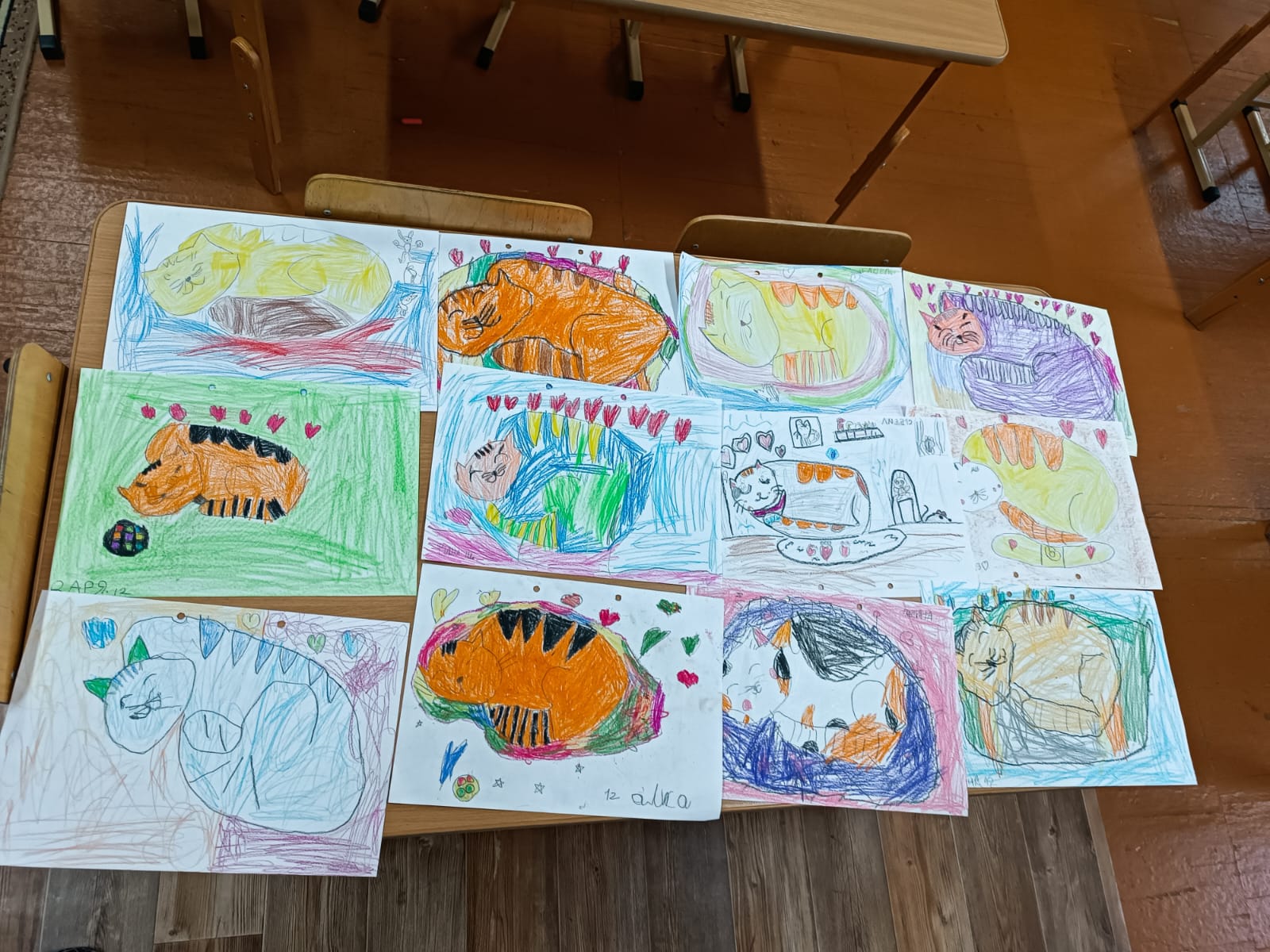 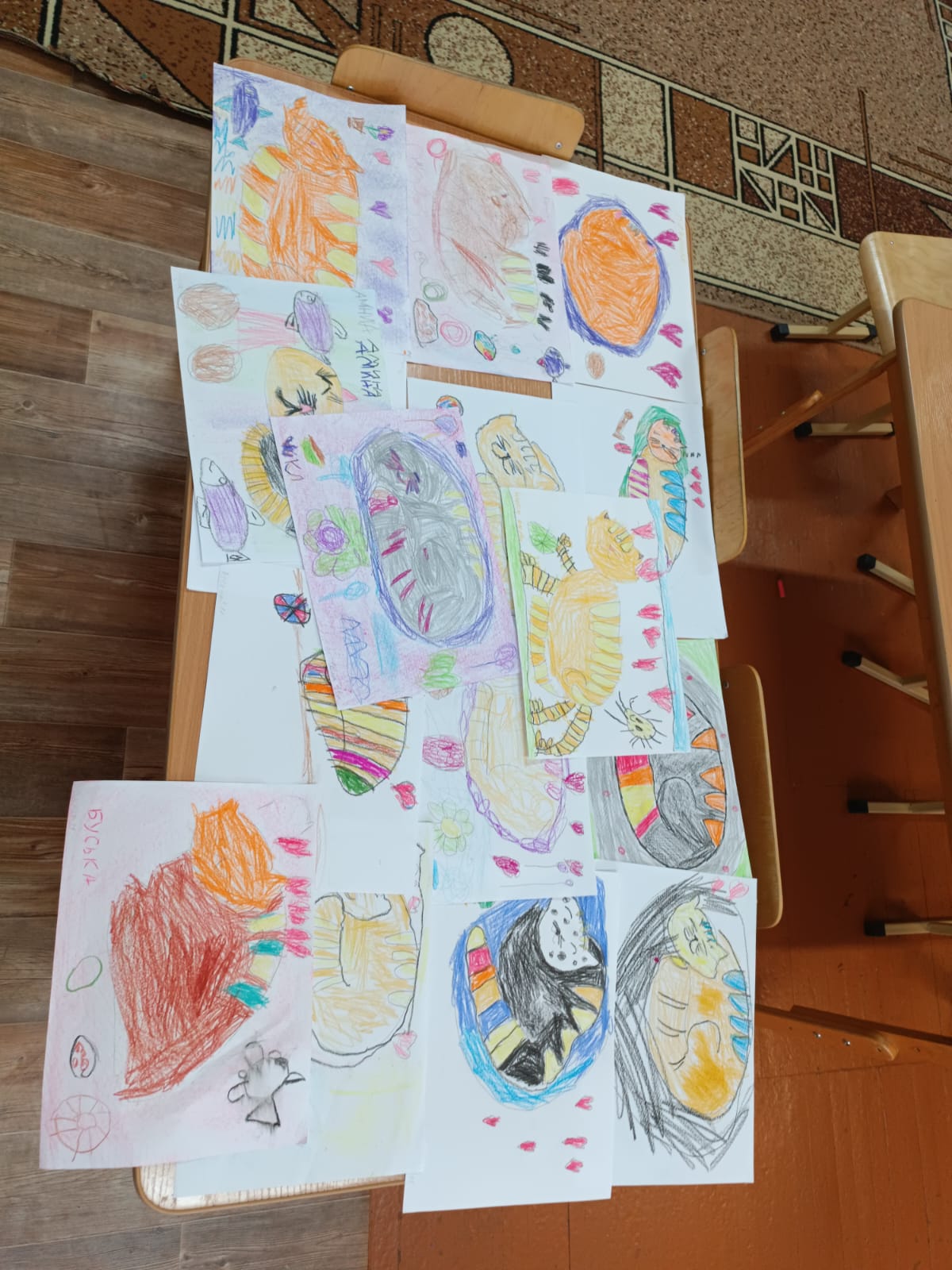 